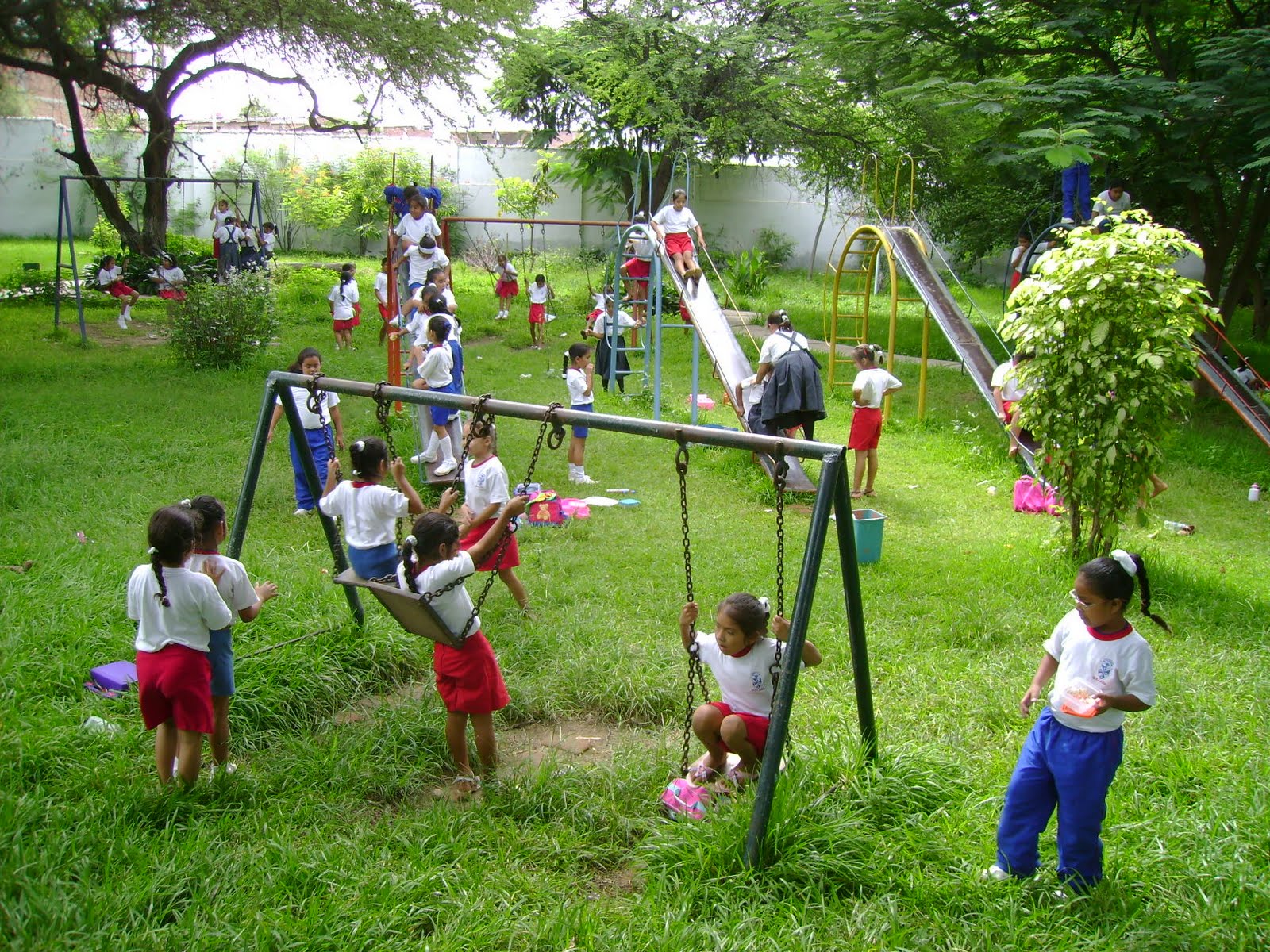 Parque de recreoAlquilar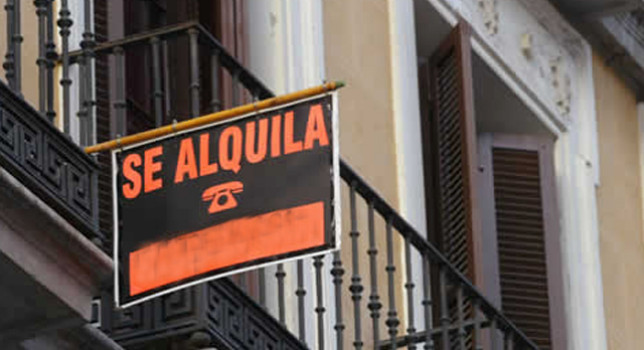 Inventor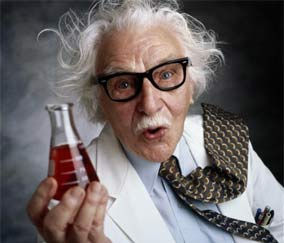 Semáforo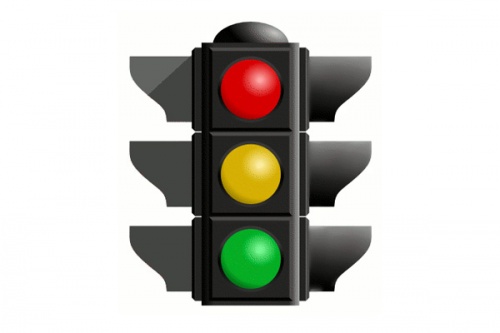 Frenar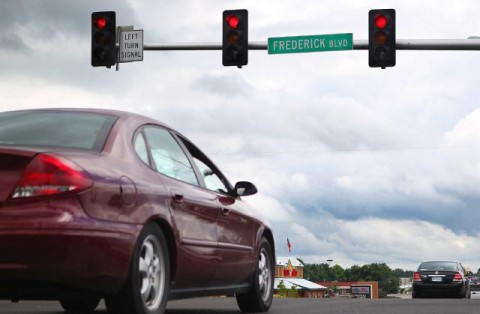 Indígenas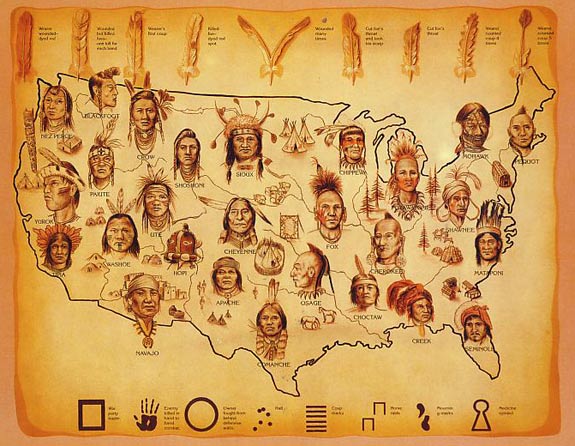 Viviendas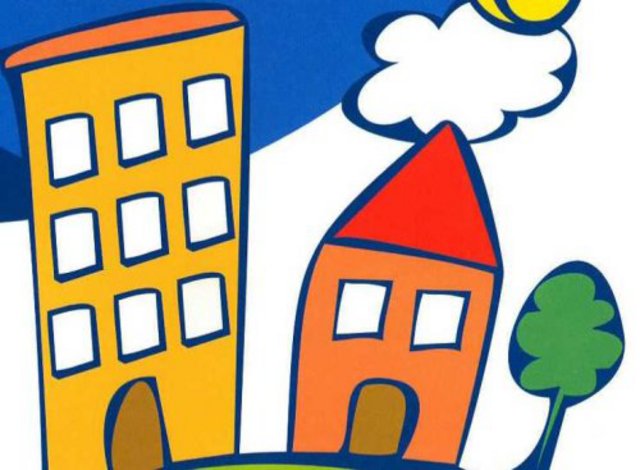 Trabajadores agrícolas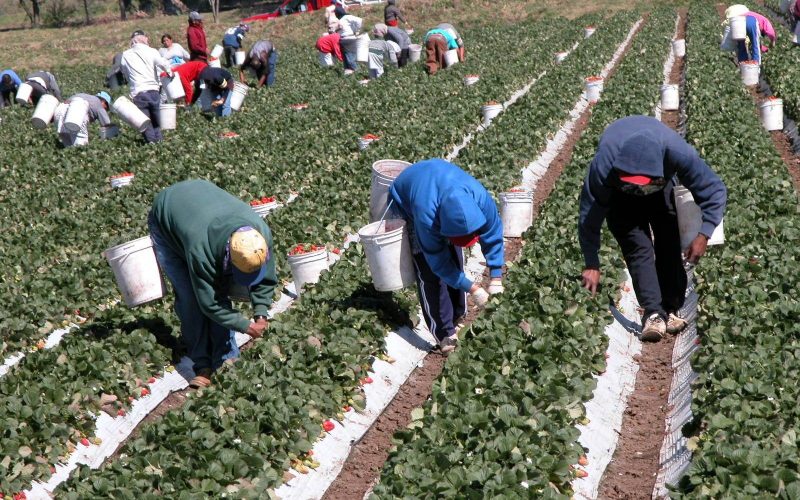 